Meine Fähigkeiten und StärkenTeamfähigFlexibel einsetzbarBelastbarMobil durch eigenes FahrzeugAnpassungsfähigNicht ortsgebundenMein Profil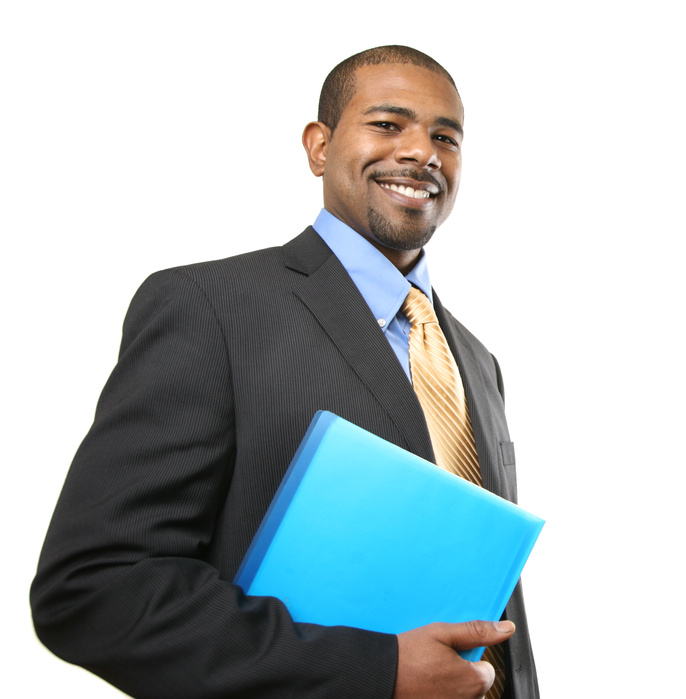 Heinz MustermannMusterstraße 377777 MusterhausenTel.: 01234 / 47 11 13Mobil: 0160 / 100 200 3Mail: info@Mustermann.deSie suchen eine engagierten Mustermann!?der ehrgeizig aber verantwortungsbewusst, nach kurzer Einarbeitungszeit in der Lage ist, mit Begeisterung und Fachkompetenz Neukunden zu akquirieren und ein vorgegebenes Verkaufs- Vertriebs- und Marketingkonzept umsatzorientiert umzusetzen.Ich bin der Auffassung, dass meine Fähigkeiten und meine Berufspraxis Ihren Anforderungen entsprechen.Seit erfolgreichem Abschluss meiner Ausbildung stand ich bis vor kurzem aktiv im Berufsleben. Zuletzt war ich bei der Firma XYZ, und wie ich meine zu deren Zufriedenheit, als Manager beschäftigt.Der Grund, warum ich mich bei Ihnen bewerbe, ist in den Personaleinsparungen meines derzeitigen Arbeitgebers zu sehen: meine Stellung wurde überraschend wegrationalisiert.Ich bin 39 Jahre alt, verheiratet  und weiß, was Verantwortung bedeutet. Meine Stärken sehe ich in meiner Anpassungsfähigkeit und meinem Willen zur Leistung; jetzt möchte ich diese Fähigkeiten und meine beruflichen Erfahrungen in die angebotene Stellung einbringen. Dass ich außerdem stark belastbar bin, können Sie ebenfalls voraussetzen.Über Ihre Einladung zu einem Vorstellungsgespräch freue ich mich sehr.Mit freundlichen GrüßenHeinz MustermannLebenslaufANGABEN ZUR PERSONName:	Heinz MustermannAdresse:	Musterstraße 3	77777 MusterstadtTelefon:	(01234) 47 11 13geboren:	33.12.1978 in MusterhausenFamilienstand:	verheiratetNationalität:	deutschKonfession:	katholischFührerschein:	Klasse 1,4SCHULBILDUNG04.55 - 03 63	Gymnasium Musterstadt	- Abitur -BERUFLICHER WERDEGANGXXXX - XXXX	Ausbildung zum Mustermann und SaubermannXXXX – XXXX	Arbeit als Musterman bei der Schickedanz-AGXXXX – XXXX	Meisterlehrgang zum SaubermannXXXX –XXXX	Arbeit als Berufsausbilder dür MustersöhnchenXXXX – XXXX	Studium der Mustermanntechnik an der Kniggeuniversität XXXX – XXXX	 Promotion zum Dr. der SaubermanntechnikLEHRGÄNGE, SEMINARE* Führung und Management* Rhetorik* Verkaufs- und Produktschulungen* EinkäuferseminareMusterhausen, 05.11.2013